Программа развитиямуниципального бюджетного дошкольного образовательного учреждения «Детский сад №14комбинированного вида»города Канаш Чувашской Республикина 2012 – 2016 годыКанаш, 2012 гПаспорт программы развитияМБДОУ «Детский сад №14 комбинированного вида» г. КанашВведение     Создание Программы развития обусловлено изменениями в государственно-политическом устройстве и социально-экономической жизни страны. Важной задачей является усиление воспитательного потенциала дошкольного учреждения, обеспечение индивидуализированного психолого - педагогического сопровождения каждого воспитанника.     Программа развития  МБДОУ «Детский сад №14 комбинированного вида» г. Канаш на 2012-2016гг. является управленческим документом.     Основными приоритетами развития общего образования в национальной образовательной инициативе названы:1. Обновление образовательных стандартов.2. Система поддержки талантливых детей и организации совместного образования детей инвалидов и здоровых детей (инклюзивное образование) в  общеразвивающих группах МБДОУ.3. Развитие воспитательского  потенциала.4. Здоровье дошкольников.     Проблема качества дошкольного образования в последние годы приобрела не только актуальный, но и значимый характер. В современных условиях реформирования образования, МБДОУ представляет собой открытую и развивающуюся систему. Основным результатом её жизнедеятельности должно стать успешное взаимодействие с социумом, осваивая которое дошкольное образовательное учреждение становится мощным средством социализации личности. Особую значимость, в связи с этим, приобретает планирование работы образовательного учреждения.    Необходимость корректировки и введение данной программы развития, также обусловлена пересмотром содержания образования в МБДОУ, разработкой и внедрением новых подходов и педагогических технологий.Мониторинг запросов родителей в сфере образования и воспитания показал, что родители недостаточно информированы о формах взаимодействия МБДОУ и семьи и по мере возможности принимают участие в совместных мероприятиях. Причём степень их участия прямо пропорциональна степени их информированности и заинтересованности. Наиболее полезными формами совместной работы, с точки зрения родителей, являются: индивидуальные консультации и помощь семье, практические семинары, родительские собрания с открытыми показами мероприятий, совместные с родителями игровые мероприятия. В ходе сотрудничества, примерно большая  часть родителей хотели бы повысить степень своей компетентности в знаниях о своём ребёнке; 64 % - хотели бы больше узнать о воспитании ребёнка в семье; более половины - заинтересованы в усовершенствовании своих умений в области изучения личности ребёнка и практики семейного воспитания.Появление новой модели МБДОУ связано как с желанием родителей поднять уровень развития детей, укрепить их здоровье, развить у них те или иные способности, подготовить их к обучению в школе, так и с изменениями в системе образования. Разрабатывая пути обновления педагогического процесса, учитывались тенденции социальных преобразований в городе, запросы родителей, интересы детей, профессиональные возможности педагогов.Необходимость введения дополнительных образовательных услуг так же предусмотрена в обновленной Программе развития так как  дети  должны быть вовлечены в различные виды деятельности, творческие занятия, спортивные мероприятия, в ходе которых они накапливали  эмоционально - чувственный опыт учатся придумывать, сочинять, понимать и осваивать новое, быть открытыми и способными выражать собственные мысли, уметь принимать решения и помогать друг другу.Исходя из выше сказанного, Программа развития включает три  целевых проекта, которые отражают приоритетные направления развития учреждения. В целом она носит инновационный характер и направлена на развитие, а не только функционирование образовательного учреждения. Отношение результатов деятельности образования к потребностям ребенка, общества, позволяет судить о востребованности образовательной деятельности как показателе ее эффективности.     Таким образом,  в стратегии развития российского образования рассматривается как решающий инновационный этап перехода на новое содержание и новые принципы организации деятельности системы образовании.Миссия, цель, задачи, ведущие идеи, критерии и ценности Программы развития.Миссия: Необходимость повышения эффективности деятельности образовательного учреждения  в обеспечении доступности нового качества образования за счет реализации внутреннего потенциала при решении стратегических и тактических задач.Цель: Создание условий и обеспечение доступности, высокого качества образования и воспитания адекватного социальным потребностям и требованиям инновационной экономики России и Чувашской Республики, на основе повышения эффективности образовательной деятельности МБДОУ «Детский сад №14 комбинированного вида» г. Канаш по критериям: качество, инновационность,  востребованность и экономическая целесообразность.Задачи:Обеспечение равных условий воспитания и образования при разных стартовых возможностях.Непрерывное развитие кадрового МБДОУ «Детский сад №14 комбинированного вида» г. Канаш на основе повышения эффективности инновационной деятельности в рамках реализации образовательной инициативы «Наша новая школа» (поддержка инноваций отдельных педагогов и творческих групп, развитие информационной сети учреждения).Создание условий для обеспечения взаимодействия МБДОУ «Детский сад №14 комбинированного вида» г. Канаш с  социальными партнерами в рамках использования современных информационных технологий в соответствии с целями образовательной инициативы «Наша новая школа».Совершенствование системы работы по охране и укреплению физического и психического здоровья воспитанников, а также приобщения их к ценностям здорового образа жизни (создание комфортной и безопасной среды в образовательном учреждении, внедрение здоровьесберегающих и здоровьесозидающих образовательных технологий).Обеспечение развития системы управления качеством как условие обновления содержания и технологий образования на основе вводимых стандартов образования (повышение доступности и вариативности качественного образования, внедрение новых образовательных стандартов и требований, повышение результатов внешних экспертных оценок).Создание условий для внедрения новых механизмов управления (развитие общественно-государственного управления в образовании, создание условий для открытости в информативном пространстве, совершенствование организационно-экономических механизмов управления и развития, обновление материально-технической базы).Ведущие идеи:Создание Программы развития на основе преемственности и с учетом результатов программы развития образовательного учреждения 2007-2012 годов.Повышение доступности и вариативности качественного образования на всех ступенях.Внедрение новых образовательных стандартов и требований.Повышение результатов внешних экспертных оценок на всех этапах работы Программы развития.Критерии: Качество, инновационность, востребованность и экономическая целесообразность.Ценности:Самовыражение – высокая оценка личности, свободы, прав человека; равенство возможностей; индивидуальный и общий успех.Мастерство – стремление к активным изменениям личных и общих интересов.Равноправие – социальная ответственность; признание прав других, равенство перед моралью и законами.Автономия – самоуправление, способность и возможность принятия самостоятельных решений.Анализ проблемы, на решение которой направлена Программа и обоснование необходимости её решения программными методами. Необходимость разработки Программы развития  МБДОУ «Детский сад №14 комбинированного вида» г. Канаш на период 2012 -2016 года обусловлена важностью целей развития образования и сложностями социально-экономической ситуации этого периода в Российской Федерации.Поэтому стратегическая цель государственной политики в области образования – повышение доступности качественного образования, соответствующего требованиям инновационного развития экономики, современным потребностям общества и каждого гражданина остается неизменной на повестке дня. Однако в условиях экономического кризиса ее реализация определяется не столько внешним ресурсным обеспечением развития системы образования, сколько способностью системы образования актуализировать свой внутренний потенциал саморазвития. Экономический кризис не может стать поводом отказа от перехода на новую модель образования, нацеленную на обеспечение условий для удовлетворения потребностей граждан, общества и рынка труда в качественном образовании.Для успешного существования в современном информационном обществе, где технический прогресс играет важнейшую роль, и формирования среды, позитивно влияющей на творческое развитие личности, необходимо изменить подход к образовательному процессу.Для этого требуется:- расширение комплекса технических средств, представляющих многокомпонентную  информационно-педагогическую среду;- разработка и внедрение новых педагогических технологий;- сохранение и укрепление здоровья воспитанников, применение здоровьесберегающих технологий в образовательном процессе МБДОУ;- духовно нравственное воспитание детейАктуальность создания  данной Программы развития МБДОУ обусловлена изменениями в государственно-политическом устройстве и социально-экономической жизни страны. Проблема качества дошкольного образования в последние годы приобрела не только актуальный, но и значимый характер. В современных условиях реформирования образования, МБДОУ представляет собой открытую и развивающуюся систему. Основным результатом её жизнедеятельности должно стать успешное взаимодействие с социумом.    Анализ всех этих данных определяет динамику социального заказа, предъявляемого родительской общественностью, и нацеливают на адресную работу с семьями, которая позволит удовлетворить индивидуальные запросы родителей,  которые желают  поднять уровень развития детей, укрепить их здоровье, развить у них те или иные способности, подготовить их к обучению в школе.Таким образом, проблему, стоящую перед МБДОУ, можно сформулировать как необходимость сохранения достигнутого уровня качества образования и воспитания, существующей динамики инновационного развития за счет актуализации внутреннего потенциала образовательного учреждения.Концепция Программы развитияМБДОУ «Детский сад №14 комбинированного вида» г. Канаш Дошкольный возраст в жизни ребенка отличается от других этапов развития тем, что в эти годы закладываются основы общего развития личности, формируются психические и личностные качества ребенка, ценностное отношение ребенка к окружающей действительности (природе, продуктам деятельности человека, к самому себе), формируются средства и способы познания мира, культура чувств. Важной задачей является усиление воспитательного потенциала дошкольного учреждения, обеспечение индивидуализированного психолого - педагогического сопровождения каждого воспитанника. Создание условий, отбор форм и средств для максимальной реализации развития качеств и возможностей ребенка, что является актуальной задачей современной педагогики и психологии. Программа развития составлена на основе анализа имеющихся условий и ресурсного обеспечения с учетом прогноза о перспективах их изменений. Концепция программы развития МБДОУ обусловлена изменениями в государственно-политическом устройстве и социально-экономической жизни страны: - введение новых федеральных государственных требований к структуре и содержанию дошкольного образования; -изменение стратегии развития системы образования, в которой выделены задачи, являющиеся приоритетными для реализации модели устойчивого развития дошкольного образования в МБДОУ «Детский сад №14 комбинированного вида» г. Канаш, среди которых - введение полноценных, вариативных, комплексных образовательных программ в дошкольном учреждении, влияющих на уровень предшкольной подготовки детей, организация мест в дошкольном учреждении через все возможные источники, необходимость создания системы сопровождения и консультирования семьи по вопросам образования и развития детей раннего и старшего дошкольного возраста. Программа Развития МБДОУ учитывает и создает условия для реализации данных направлений. Исходя из всего вышесказанного, основной целью Программы развития является обеспечение доступности и высокого качества образования и потребностям инновационной экономики России, на основе повышения эффективности деятельности МБДОУ по таким критериям как качество, инновационность, востребованность и экономическая целесообразность. А так же создание условий, обеспечивающих высокое качество результатов воспитательно – образовательного процесса по формированию ключевых компетенций дошкольников, опираясь на личностно ориентированную модель взаимодействия взрослого и ребенка с учетом его психофизиологических особенностей, индивидуальных способностей и развитие творческого потенциала. Ценность инновационного характера современного дошкольного образования и Программы развития МБДОУ направлена на сохранение позитивных достижений детского сада, внедрение современных педагогических технологий, в том числе информационно-коммуникационных, обеспечение личностно – ориентированной модели организации педагогического процесса, позволяющий ребенку успешно адаптироваться и удачно реализовать себя в подвижном социуме, развитие его социальных компетенций в условиях интеграции усилий семьи и детского сада. Вместе с тем инновационный характер преобразования означает исследовательский подход к достигнутым результатам в деятельности МБДОУ, соответствие потребностям современного информационного общества в максимальном развитии способностей ребенка. В связи с этим, результатом воспитания и образования дошкольника должны стать сформированные у ребенка ключевые компетенции: Коммуникативная – умение общаться с целью быть понятым Социальная – умение жить и заниматься вместе с другими детьми, близкими Информационная – владение умением систематизировать и «сворачивать» информацию, работать с разными видами информации Продуктивная – умение планировать, доводить начатое до конца, способствовать созданию собственного продукта (рисунка, поделки, постройки) Нравственная – готовность, способность и потребность жить в обществе по общепринятым нормам и правилам Физическая – готовность, способность и потребность в здоровом образе жизни. Ценность качества образовательного процесса для МБДОУ напрямую связано с ценностью ребенка. Стремление простроить образовательный процесс в соответствии с индивидуальными потребностями и возможностями ребенка означает с одной стороны – бережное отношение к ребенку (его здоровью, его интересам, его возможностям), с другой стороны профессиональное создание оптимальных условий для его развития в воспитательно- образовательном процессе и в системе дополнительного образования. Исходя из всего вышесказанного, концептуальными направлениями развития деятельности МБДОУ «Детский сад №14 комбинированного вида» г. Канаш служат: 1. Моделирование совместной деятельности с детьми на основе организации проектной деятельности, использования средств информатизации в образовательном процессе, направленной на формирование ключевых компетенций дошкольников 2. Использование здоровьесбереающих технологий 3. Совершенствование стратегии и тактики построения развивающей среды детского сада, способствующей самореализации ребенка в разных видах деятельности 4. Построение дифференцированной модели повышения профессионального уровня педагогов. 5. Введение дополнительных образовательных услуг 6. Укрепление материально – технической базы МБДОУ. Руководствуясь законом РФ «Об образовании», Типовым положением о дошкольном образовании, Концепцией дошкольного воспитания, Конвенцией о правах детей, стратегией развития дошкольного образования, деятельность детского сада основывается на следующих принципах: 1. Гуманизации, предполагающей ориентацию взрослых на личность ребенка. При этом: 2. Повышение уровня профессиональной компетенции педагогов 3. Обеспечение заинтересованности педагогов в результате своего труда 4. Радикальное изменение организации предметно развивающей среды, жизненного пространства детского сада, с целью обеспечения свободной деятельности и творчества детей в соответствии с их желаниями, склонностями, социального заказа родителей 5. Изменение содержания и форм совместной деятельности с детьми, введение интеграции различных видов деятельности 6. Демократизации, предполагающей совместное участие воспитателей специалистов, родителей в воспитании и образовании детей.       Дифференциации и интеграции предусматривает целостность и единство всех систем учебной деятельности, и решение следующих задач: 1. Психологическое и физическое здоровье ребенка 2. Формирование начал личности 3. Принцип развивающего обучения предполагает использование новых развивающих технологий образования и развития детей. 4. Принцип вариативности модели познавательной деятельности, предполагает разнообразие содержания, форм и методов с учетом целей развития и педагогической поддержки каждого ребенка. 5. Принцип общего психологического пространства, через совместные игры, труд, беседы, наблюдения. В этом случаи процесс познания протекает как сотрудничество. 6. Принцип активности – предполагает освоение ребенком программы через собственную деятельность под руководством взрослого. Участниками реализации Программы развития МБДОУ «Детский сад №14 комбинированного вида» г. Канаш являются воспитанники в возрасте от 2  до 7 лет, педагоги, специалисты, родители, представители разных образовательных и социальных структур. Первый аспект Программы развития МБДОУ «Детский сад №14 комбинированного вида» г. Канаш - оздоровление, укрепление организма ребенка и сохранение уровня его здоровья в условиях активного интеллектуального развития. Система оздоровительной и физкультурной работы подробно определена в проекте 1 «Инновационные технологии физического развития и здоровьесозидания воспитанников в условиях дошкольного образовательного учреждения».В этой связи необходимо: 1. Внедрение диагностических технологий, позволяющих формировать индивидуальные образовательные программы, учитывая специфические особенности развития каждого ребенка, его индивидуальные показатели, группу здоровья, рекомендации врачей.2. Использовать такие методы закаливания и профилактики простудных заболеваний, при которых снизился бы процент заболеваемости.3. Проводить работу с родителями по формированию культуры здорового образа жизни.4. Для детей с особыми проблемами в развитии, со сложными заболеваниями разработать индивидуальные маршруты развития, а для их родителей организовать клубы, где наряду с педагогами будут работать специалисты: психолог, логопед, врач.  Опираясь на право МБДОУ в выборе образовательных программ и технологий, необходимо учесть, что вариативность современных образовательных программ и технологий является предпосылкой для решения принципа технологичности. Существующие программы и технологии позволяют создать систему образовательных услуг МБДОУ, обеспечивающих интегративный подход в воспитании и образовании ребенка в совместной работе специалистов, педагогов МБДОУ. В основу реализации Программы развития положен современный программно-проектный метод. При этом выполнение стратегической цели и задач происходит в рамках реализации проектов по отдельным направлениям образовательной деятельности, каждая из которых представляет собой комплекс взаимосвязанных мероприятий, нацеленных на решение проблем данной сферы образовательной деятельности. Следующим аспектом Программы развития МБДОУ «Детский сад №14 комбинированного вида» г. Канаш является повышение квалификации педагогов, расширения их профессиональной ориентации в отборе современных форм педагогической и образовательной деятельности, разработка и реализация проектов, овладение педагогическим мониторингом, Предполагается, что Программа развития поможет создать стройную систему методического и дидактического обеспечения, удобную для использования ее педагогами в ежедневной работе. Как мы уже отмечали ранее главная направленность работы детского сада и родителей ребенка - содействие развитию в воспитаннике такой личности, которая осознает необходимость пожизненного саморазвития, может быть воспитателем собственных способностей. Успех в воспитании и образовании ребенка зависит от взаимодействия семьи и детского сада. Эти отношения называются педагогическим сотрудничеством. Это следующий аспект Программы развития МБДОУ «Детский сад №14 комбинированного вида» г. Канаш. Чтобы вовлечь родителей в решение проблем воспитания и образования дошкольников, мало традиционных форм взаимодействия (консультации, ширмы). В последнее время необходимо так разнообразить работу с родителями - организовать встречу со специалистами, совместные мероприятия при которых родитель встал бы в позицию активного участника, этих встреч. Поэтому необходимо создать систему сопровождения и консультирования семьи по вопросам: формирования культуры здорового образа жизни, образования и развития детей раннего возраста, старшего дошкольного возраста, по воспитанию и развитию детей с ограниченными возможностями здоровья. Таким образом, цель разработки данной концепции Программы развития МБДОУ заключается в том, чтобы способствовать организации комфортного и эффективного процесса образования детей дошкольного возраста, содействовать всестороннему развитию ребенка на протяжении всего пребывания в детском саду. Цели и задачи Программы развитияМБДОУ «Детский сад №14 комбинированного вида» г. Канаш Целью Программы развития МБДОУ «Детский сад №14 комбинированного вида» г. Канаш на период до 2016 года является:Создание в детском саду системы интегративного образования, реализующего право каждого ребенка на качественное и доступное образование, обеспечивающее равные стартовые возможности для полноценного физического и психического развития детей, как основы их успешного обучения в школе в условиях интеграции усилий семьи и детского сада. Основными задачами развития выступают: 1. Создание системы управления качеством образования дошкольников, путем введения: -новых условий и форм организации образовательного процесса (предпочтение отдается игровой, совместной и самостоятельной деятельности детей), -новых образовательных технологии (проективная деятельность, применение информационных технологий, технология «портфолио» детей и др.), -организации совместного образования детей, нуждающихся в коррекции и здоровых детей (инклюзивное образование) в комбинированных группах МБДОУ -обновления методического и дидактического обеспечения, внедрения информационных технологии в образовательный и управленческий процесс 2.Создание условий для эффективного участия всех заинтересованных субъектов в управлении качеством образовательного процесса и здоровьесбережения детей. 3.Создание системы консультирования и сопровождения родителей по вопросам: -образования и развития детей раннего возраста; -подготовки детей к школьному обучению; -психолого-педагогической компетентности по воспитанию и развитию детей с ограниченными возможностями здоровья; -для совершенствования физкультурно-оздоровительной работы; -пополнение банка компьютерных обучающих и коррекционно-развивающих программ, методических и дидактических материалов по использованию информационных технологий в образовательном процессе. -внедрение маркетингово – финансовой деятельности, позволяющей привлечь дополнительное финансирование к образовательному процессу. 4.Совершенствование стратегии и тактики построения развивающей среды детского сада, учитывающей принцип динамичности и развивающего обучения, возрастные, психологические и физические особенности воспитанников, способствующей самореализации ребенка в разных видах деятельности 5.Укрепление материально – технической базы МБДОУ: -введение дополнительного образования, как совокупности услуг доступных для широких групп воспитанников. 6.Развитие системы управления МБДОУ на основе повышения компетентности родителей по вопросам взаимодействия с детским садом. При этом ведущими направлениями деятельности детского сада становятся: 1. Обеспечение качества дошкольного образования путем успешного прохождения воспитанников МБДОУ мониторинга результативности воспитания и обучения. 2. Формирование технологической составляющей педагогической компетентности педагогов (внедрение современных приемов и методов обучения, информатизации образования). Готовности работать с детьми, которые нуждаются в коррекции, выстраивать индивидуальные маршруты развития, опираясь на совместную работу МБДОУ, специалистов и семьи 3. Овладение педагогическим мониторингом: уточнение критериев оценки образовательной деятельности детей через поэтапное введение интегральной системы оценивания, внедрение современных методик определения результативности воспитания и обучения. 4. Развитие системы дополнительных образовательных услуг в рамках единых подходов к воспитанию и образованию с целью учета всех интересов участников образовательного процесса. 5. Формирование гражданской позиции (толерантности) у всех субъектов образовательного процесса. 6. Расширение способов и методов формирования ценностей семьи в области здоровьесберегающих технологий. 7. Создание системы поддержки способных и одаренных детей и педагогов через фестивали, конкурсы, проектную деятельность. Повышение профессионального мастерства педагогов на базе детского сада (распространение передового педагогического опыта) 8.Расширение связей с учреждениями-партнерами. Этапы выполнения Программы развитияи механизмы ее реализации.Разработка Программы развития осуществлялась творческой группой педагогического коллектива МБДОУ «Детский сад №14 комбинированного вида» г. Канаш. Выполнение цели и задач развития МБДОУ «Детский сад №14 комбинированного вида» г. Канаш происходит в рамках реализации проектов по отдельным сферам образовательной деятельности, каждая из которых представляет собой комплекс взаимосвязанных задач и мероприятий, нацеленных на решение проблем данной сферы образовательной деятельности.Проект 1:  «Инновационные технологии физического развития и здоровьесозидания воспитанников в условиях дошкольного образовательного учреждения».Развитие дошкольного образования будет направлено на реализацию права каждого ребенка на качественное и доступное образование и воспитание, обеспечивающее равные стартовые условия для полноценного физического и психического развития детей как основы их дальнейшего успешного обучения в школе. В рамках данного направления будет проводиться работа по физическому развитию и формированию потребности в  здоровом образе жизни у детей как необходимой основы для полноценного воспитания подрастающего поколения. На основе апробированной системы физкультурно-оздоровительной работы предполагается разработка системы взаимодействия педагогов и семьи при формировании представлений у дошкольников о здоровом образе жизни и ознакомление педагогов города Канаш  с наработанным опытом.I этап – Организационно-деятельный (2012-2013 гг.)Продукт: Разработка системы взаимодействия педагогов и семьи при воспитании у дошкольников стремления к здоровому образу жизни, развитию физических качеств. Определение эффективности системы взаимодействия.II этап – Внедренческий (2013-2014 гг.)Продукт:  Система взаимодействия педагогов и семьи при воспитании стремления к здоровому образу жизни и физического развития дошкольников, определение ее эффективности.III этап – Итогово-обобщающий (2015-2016 гг.)Продукт: Отработанная, эффективная система взаимодействия педагогов и семьи при воспитании у дошкольников стремления к здоровому образу жизни и физическому развитию с перспективой положительной динамики.Проект 2 «Управление качеством дошкольного образования» Проблема: наличие противоречий между содержанием современного педагогического образования и требованиями предъявляемыми социумом к личности и уровню профессиональной компетентности педагога. Необходимость разработки мероприятий, направленных на повышение квалификации педагогов в работе с разновозрастным коллективом и детьми с ограниченными возможностями здоровьяЦель:Создание условий для участия всех заинтересованных субъектов в управлении качеством образования в МБДОУ «Детский сад №14 комбинированного вида» г. Канаш.Соответствие уровня и качества подготовки выпускников МБДОУ «Детский сад №14 комбинированного вида» г. Канаш требованиям государственных образовательных стандартов.Задачи:Организовать эффективное взаимодействие  всех специалистов МБДОУ «Детский сад №14 комбинированного вида» г. Канаш, педагогов дополнительного образования для выполнения требований по созданию условий осуществления образовательного процессаСоздать систему методического и дидактического обеспечения проектной деятельности, удобную для использования её педагогами в ежедневной работе. Организовать эффективное взаимодействие педагогического коллектива для выполнения требований к содержанию образовательного процесса.Социальный эффект:Повышение качества образовательного процесса.Проект 2.1. Программное обеспечение, методики, технологии  Проблема: Объективная необходимость переориентировать педагогов на приоритет игровой,  самостоятельной деятельности детей, использование инновационных  программ и технологий  в решении совместной образовательной деятельности.Цель: обучение педагогов МБДОУ «Детский сад №14 комбинированного вида» г. Канаш технологиям проектирования и естественного включения семьи в проектную деятельность. Задачи:1.Переориентировать педагогов на приоритет игровой, самостоятельной деятельности ребенка, обучить педагогов методам вовлечения семей в проектную деятельность.2.Вовлекать родителей в построение индивидуального образовательного маршрута ребенка, посредством выявления индивидуальных особенностей воспитанников, учитывая его психическое и физическое здоровье, постоянного их информирования.3.Развивать социальное партнерство в процессе вовлечения детей дошкольного возраста в проектную деятельность.4.Организовать эффективное сетевое взаимодействие с партнерами МБДОУ «Детский сад №14 комбинированного вида» г. Канаш посредством Интернета. Ожидаемый продукт:Методические разработки по обучению педагогов проектной деятельности.Внедрение технологии проектирования детской деятельности во все структурные подразделения учреждения.Социальный эффект:Обучение родителей взаимодействию с ребенком дома. Проект 2.2. Информатизация дошкольного образования. Проблема: Объективная необходимость в обработке большого объема управленческой и педагогической информации при осуществлении личностно-ориентированной парадигмы образования. Недооценка роли компьютерных технологий в решении этой проблемы.Цель: Повышение уровня профессионального мастерства сотрудников МБДОУ в применении ИКТ.Задачи:1.Разработать информационную модель и компьютерную технологию управления  качеством дошкольного образования.2. Создать  документооборот в МБДОУ «Детский сад №14 комбинированного вида» г. Канаш с применением информационных технологий.3. Вовлекать родителей в построение индивидуального образовательного маршрута ребенка посредством постоянного информирования.4. Организовать эффективное сетевое взаимодействие.Ожидаемый продукт:Подготовка методических рекомендаций по использованию ИКТ.Номенклатура электронной документации образовательной деятельности в области педагогических технологий.Презентации о мероприятиях МБДОУ «Детский сад №14комбинированного вида» г. Канаш и опыте работы педагогов. Социальный эффект:Преодоление дефицита учебно-методических материалов и повышение уровня компетентности педагогов.Участие в проектах города, области, страны через выход в глобальный Internet через скоростной канал.Улучшение качества реализации образовательной деятельности и распространение опыта работы.Постоянное информирование родителей о деятельности учреждения, достижениях ребенка и получение обратной связи.Проект 2.3. Кадровая политика Проблема: Отсутствие локальных актов по сопровождению повышения квалификации сотрудников. Недостаточность разработки механизма экспертизы инновационной и экспериментальной деятельности педагогов.Цель: Формирование социального заказа на повышение квалификации педагогов, исходя из их профессионального развития.Задачи:1.Разработать системный подход к организации непрерывного образования сотрудников (горизонтальное и вертикальное).2.Привлечь социальных партнёров для совместной работы по проекту «Кадровая политика»3.Повысить мотивацию педагогов для участия в конкурсном движении путем формирования механизма экспертизы инновационной деятельности.Ожидаемый продукт:Диагностические карты  профессионального мастерства по определению личных потребностей сотрудников в обучении.Индивидуальные перспективные планы повышения квалификации педагогов работников.Социальный эффект:Повышение уровня компетенции педагогов.Улучшение качества образования детей посредством участия сотрудников в конкурсном движении.Уменьшение процента текучести кадров в коллективе.Проект 2.4. Социальное партнерство Проблема: При создавшихся  в нашей стране экономических, социальных и политических условий, современное образовательное учреждение не может эффективно осуществлять функцию воспитания без установления взаимовыгодного социального партнерства.Цель: Создание взаимовыгодного социального партнерства для функционирования учреждения в режиме открытого образовательного пространства, обеспечивающего полноценную реализацию интересов личности, общества, государства в воспитании подрастающего  поколения.Задачи:1.Найти формы эффективного взаимодействия МБДОУ «Детский сад №14 комбинированного вида» г. Канаш с социальными партнерами по вопросам оздоровления детей, а также семейного, патриотического воспитания;2.Совершенствовать профессиональную компетентность и общекультурный уровень педагогических работников;3.Формирование положительного имиджа, как образовательного учреждения, так и социального партнера.Целевая программа «Духовно-нравственное воспитание». Цель: Создание в МБДОУ системы духовно - нравственного воспитания на отечественных традициях с учетом современного опыта.I ЭТАП: мониторинг •  Анкетирование родителей•  C оцопрос педагогов•  Интервьюирование детейII ЭТАП: реализация программы "Истоки" Направления:•  Программно-методическое обеспечение•  Материально-техническая база•  Кадровое обеспечение•  Взаимодействие с родителями•  Создание коллектива единомышленниковIII ЭТАП: аналитический (справка в конце каждого учебного года)ОЖИДАЕМЫЕ РЕЗУЛЬТАТЫДошкольник в сфере духовно-нравственного воспитания характеризуется:устойчивым интересом к знаниям исторического и этнографического характера; сформированностью представлений о быте, основных занятиях людей и укладе жизни в Древней Руси (ремесла, предметы утвари, одежды, особенности труда, национальная кухня, традиции, обычаи)осознанием нравственной ценности добра, долга, ответственности; пониманием важности положительного отношения к природе, к себе, к окружающим, к своим обязанностям; владением способами поведения, адекватными культурным ценностям народа.овладением речью, т.е. употреблением слов и оборотов старославянского происхождения, обоснованностью значимости каждого вида труда, предназначения орудий труда и предметов быта; ярко выраженными коммуникативными проявлениями.использованием полученной информации в специально организованной совместной и самостоятельной деятельности (трудовой, изобразительной, игровой, музыкальной, конструктивной и т.д.); ярко выраженным эмоциональным настроем.Проект 3 Сотрудничество с семьейЦель: мониторинговые исследования и определение перспектив;установление партнерских отношений педагогов, родителей, детей, создание единого социокультурного пространства;психолого-педагогическое сопровождение просвещения родителей, вовлечение родителей в педагогическом самообразование;привлечение родителей к непосредственной творческой деятельности с детьми;повышение роли дополнительного образования детей в развитии семейного досуга, организацию совместной деятельности детей и взрослых.Активные формы взаимодействия.Проектная деятельность, организация тематических видео-просмотров взрослыми и совместно с детьми, совместное участие в клубе «Доброе слово», в клубе «Доверие», адаптационная программа, шоу-программа «Семья », участие в праздниках, совместных мероприятиях.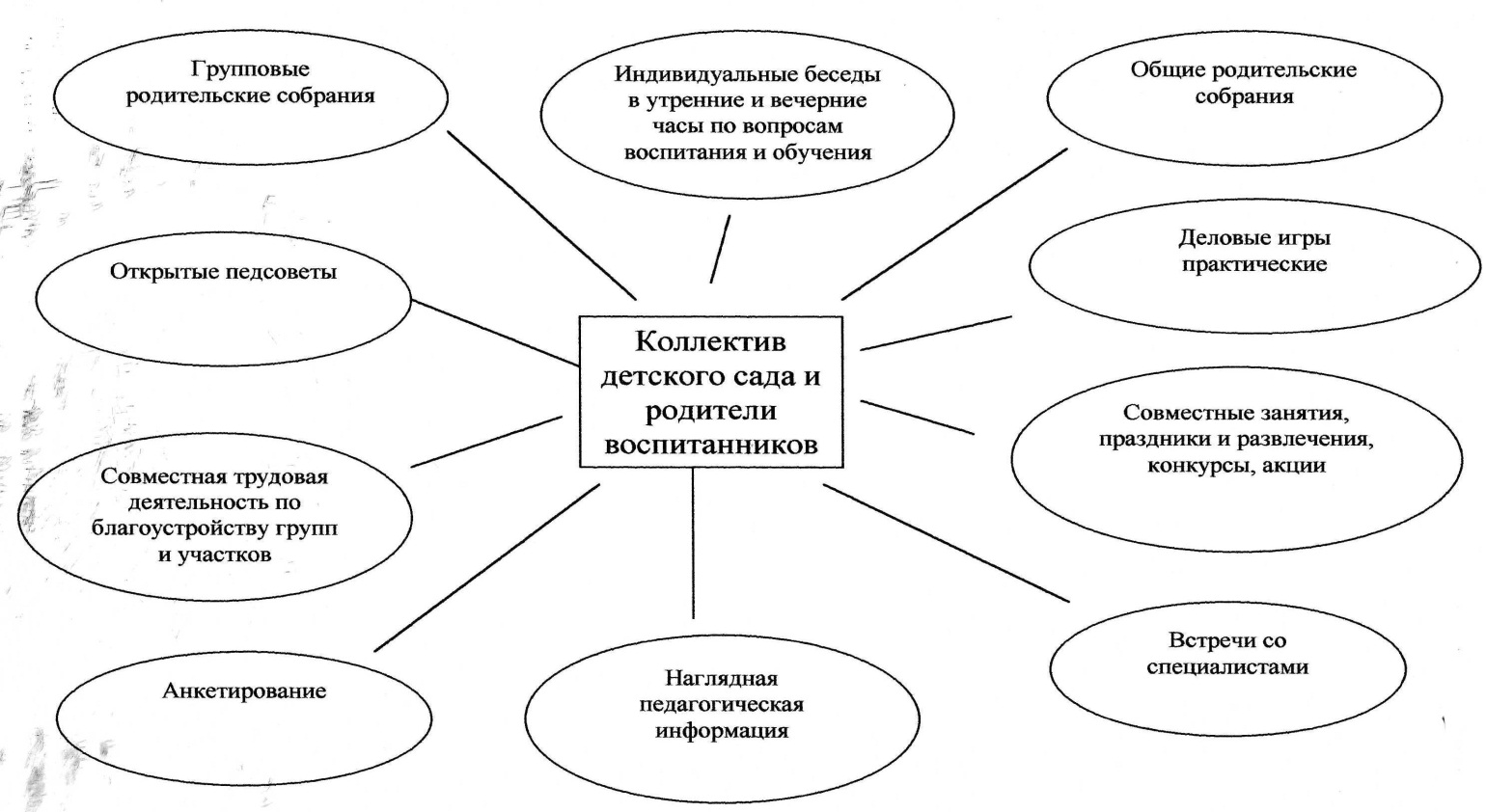 Показатели эффективности и перспективный результат Программы развития.Педагогический совет МБДОУ «Детский сад №14 комбинированного вида» г. Канаш отмечает, что к факторам развития детского сада относятся:1. Высокая и стабильная результативность в укреплении физического развития и здоровья детей, в подготовке детей к школе.2. Наработки детского сада в области отбора программ, научно- методической литературы, реализации современного образовательного процесса.3. Квалифицированный и относительно стабильный педагогический состав, прошедший аттестацию и курсы.4. Изучение и  внедрение в жизнь МБДОУ «Детский сад №14 комбинированного вида» г. Канаш инноваций: новые формы работы, технологии, программы.5. Изучение и внедрение передового педагогического опыта.6. Эффективная система взаимодействия с семьей, учителями школ, прочими социальными институтами.Ожидаемые результаты:1. По разработке системы взаимодействия педагогов и семьи в вопросах физического развития и здоровьесозидания.- Работа по воспитанию у дошкольников стремления к здоровому образу жизни и физическому развитию имеет ряд преимуществ. В процессе реализации поставленных задач осуществляется:- Углубление представлений о здоровье, личной гигиене, физкультуре и спорте, правилах безопасности, расширение  кругозора дошкольников. - Укрепление сотрудничества с семьями воспитанников через привлечение родителей к участию в воспитательно-образовательном процессе, путем создания системы взаимодействия педагогов и семьи, направленной на формирование потребности в здоровом образе жизни и физическое развитие дошкольников. - Разработка критериев для изучения представлений дошкольников  о здоровье, физическом развитии, здоровом образе жизни людей.- Разработка системы взаимодействия педагогов и семьи при воспитании у дошкольников стремления к здоровому образу жизни, занятиям спортом и определение ее эффективности.2. По повышению квалификации педагогических кадров:- Повышение квалификации педагогического состава МБДОУ, в соответствии с современными требованиями к условиям осуществления образовательного процесса;- Общий % педагогов с высшей и первой квалификационной категорией, с учетом запланированных мероприятий по повышению уровня квалификации составит не менее 75%.- Популяризация и внедрение в работу МБДОУ инновационного опыта работы педагогов.- Ознакомление педагогов с передовым педагогическим опытом работы с детьми.3. По  развитию образовательного пространства МБДОУ:- Повышение удовлетворенности населения качеством образовательной и воспитательной работы, осуществляемой МБДОУ «Детский сад №14 комбинированного вида» г. Канаш - Повышение     эффективности сотрудничества МБДОУ с социальными партнерами.- Обеспечение реализации  основной общеобразовательной программы МБДОУ «Детский сад №14 комбинированного вида» г. Канаш в рамках современных требований к условиям осуществления образовательного процесса.- Снижение % заболеваемости детей.- Активизация просветительской работы с семьями воспитанников.- Повышение степени готовности детей к обучению в школе.Показатели эффективности реализации Программы развития:- Положительные результаты диагностики, снижение заболеваемости воспитанников.  - Призовые места в районных конкурсах, фестивалях, выставках.- Участие в методической работе города по обмену опытом.- Повышение квалификации педагогических сотрудников.- Успешная реализация новых программ и технологий.- Оптимизация оздоровительной и воспитательно-образовательной работы с воспитанниками МБДОУ.В результате реализации Программы развития МБДОУ «Детский сад №14 комбинированного вида» г. Канаш определяется модель выпускника детского сада.Выпускник детского  сада:-  Физически крепкий работоспособный ребенок, осознанно и бережно относящийся  к своему здоровью, владеющий представлениями и навыками культуры здорового образа жизни; основные показатели физического развития соответствуют возрастным на уровне выше среднего; владеет значительным разнообразием и определенной культурой движений.- Образ «Я»  приобрел сложную структуру: в него включены представления личностного (осознает себя как субъекта собственной жизни) и социального «Я»,  представления о том,  каков он сегодня и о том, каким бы он хотел стать в будущем; произошло оформление основных элементов произвольности и волевого поведения, самооценка эмоционально-положительная, адекватная.- Мотивы поведения связаны с интересом к миру взрослых; в числе значимых мотивов интерес к  новым, осваиваемым видам деятельности, к установлению и сохранению положительных отношений со взрослыми и сверстниками, мотивы личных достижений, самолюбия, самоутверждения; возникает соподчинение мотивов.- Чувства достаточно устойчивы, глубоки, осознаны, обобщены, происходит «интеллектуализация аффекта»; получили развитие высшие чувства: нравственные, познавательные, эстетические, они зачастую являются мотивом поведения. - Личностная культура - нравственно воспитанный, интеллигентный  человек, он проявляет вежливость, доброжелательность, послушание по отношению к взрослым, заботу о своих близких и друзьях; адекватно и культурно ведет себя в общественных местах, в различных ситуациях; опрятен,  аккуратен; поведение ровное, настроение эмоционально-положительно устойчивое.- Социально активная личность, позитивно относится к миру, окружающим людям, осознает себя членом общества, владеет навыками общения и делового взаимодействия, способен и подчиняться и  взять на себя организаторские функции, инициативен, самостоятелен, способен сделать выбор и нести за него ответственность; игра, познание и труд превратились в самодеятельность ребенка, он овладел основами  ролевого поведения.- Овладел разговорной речью, может поддержать беседу на познавательную и личностную тему, пользуется невербальными средствами общения, умеет пересказывать знакомые сказки, рассказы, сочинять;  овладелпроизношением всех звуков родного языка, основами культуры речи, использует средства выразительности.- Образованный человек - сформированы системные и систематизированные знания и умения, позволяющие адекватно ориентироваться в окружающем мире, владеет символическими средствами, способами познания, позволяющими самостоятельно познавать мир,  реализовывать творческое начало; любознательный, проявляет наблюдательность, воображение, практичность ума, умеет устанавливать причинно-следственные связи; выполняет элементарные логические операции;  владеет представлениями о своей Родине, природных условиях жизни родной страны, её культуре и истории, представления о родном крае окрашены позитивными чувствами.             Принята  на заседании Управляющего СоветаМБДОУ «Детский сад №14Комбинированного вида» г. КанашПротокол № 1от «27» января 2012г.УтвержденаПриказом заведующего МБДОУ «Детский сад № 14 комбинированного вида»  г. Канаш № 17/1от «30» января 2012 г._________________ Л.Х. Бруснигина Основания для разработки программы развитияФЗ «Об образовании» с учетом изменений, внесенных ФЗ от 22.08.2004 № 122-ФЗ, вступивших в силу с 1 января 2005 г;Национальная образовательная инициатива «Наша новая школа», утвержденная Президентом РФ от 04.02.2010 № пр-271;Федеральный государственный стандарт начального общего образования, утвержденный приказом Министерства образования и науки РФ от 06.10.2011 № 373;План действий по модернизации общего образования на 2011 – 2015 гг., утвержденный Распоряжением Правительства РФ от 07.09.2010 № 150–р;Назначение программы развитияПрограмма развития предназначена для определения перспективных направлений развития образовательного  учреждения на основе анализа  работы МБДОУ «Детский сад №14комбинированного вида» г. Канаш за предыдущий период.В ней отражены тенденции изменений, охарактеризованы главные направления обновления содержания образования и организации воспитания, управление дошкольным учреждением на основе инновационных процессов.ПроблемаРазвитие дошкольного образовательного учреждения в условиях реализации новой государственной образовательной политики, основными ориентирами которой являются: формирование российской идентичности; создание условий для сохранения, приумножения культурных и духовных ценностей народов России; понимание зависимости изменения качества человеческого ресурса от изменения качества образования; становление открытой, гибкой и доступной системы образования.Объективное ухудшение  здоровья поступающих в детский сад детей, отрицательно сказывается на  получении ими качественного образованияНедостаточная готовность и включённость родителей в управление качеством образования  детей через общественно - государственные  формы управления.Необходимость  интенсификации педагогического труда, повышение его качества и результативности педагогов к применению современных образовательных технологий.Необходимость создания сферы дополнительных образовательных услугСроки реализации программы развитияПрограмма развития реализуется в период 2012-2016 гг.НазваниеПрограмма развития  Муниципального бюджетного  дошкольного образовательного учреждения  «Детский сад № 14 комбинированного вида» г. Канаш  на 2012-2016 года Нормативные документы:Конституция РФ.Национальная образовательная инициатива «Наша новая школа»Закон Российской Федерации «Об образовании».Типовое положение о дошкольном образовательном учреждении от 18 января 2012 г. Регистрационный N 22946Федеральные государственные требования к структуре основной общеобразовательной программы дошкольного образования №655 от 23.11 2009Приказ  Министерства образования и науки РФ от 20. 06.  2011 № 2151 «Об утверждении государственных  требований к условиям реализации основной общеобразовательной   программы  дошкольного образования» (вступил в силу 02 декабря 2011).   Устав МБДОУ «Детский сад №14 комбинированного вида» г. КанашАвторыТворческий коллектив педагогических работников МБДОУ «Детский сад №14 комбинированного вида» г. КанашЦельСоздание в детском саду системы интегративного образования, реализующего право каждого ребенка на качественное и доступное образование, обеспечивающее равные стартовые возможности для полноценного физического и психического развития детей, как основы их успешного обучения в школе.Повышение качества образования и воспитания в МБДОУ «Детский сад №14 комбинированного вида» г. Канаш через внедрение современных педагогических технологий, в том числе информационно-коммуникационных.ЗадачиСохранение качества воспитания и образования в МБДОУ «Детский сад №14 комбинированного вида» г. Канаш.Повышение эффективности использования средств информатизации в образовательном процессе.Совершенствование материально-технического и программного обеспечения.Использование возможностей сетевого взаимодействия и интеграции в образовательном процессе.Освоение и внедрение новых технологий воспитания и образования дошкольников, через обновление развивающей образовательной среды МБДОУ «Детский сад №14 комбинированного вида» г. Канаш, способствующей самореализации ребёнка в разных видах деятельностиВведение дополнительного  образования, как совокупности услуг доступных для широких групп воспитанников.Развитие системы управления МБДОУ «Детский сад №14 комбинированного вида» г. Канаш на основе повышения компетентности родителей по вопросам взаимодействия с детским садом.Финансовое обеспечение программы развитияРациональное использование бюджета.Участие в грантовых конкурсах.Платные образовательные услуги. Ожидаемые результаты:Повышение компетентности педагогов в области применения ИКТ. Внедрение информационных технологий в образовательный процесс. Создание базы методических разработок с использованием ИКТ для развития творческого потенциала ребенка в условиях МБДОУ. Улучшение состояния здоровья детей способствует повышению качества их образования. Повышение технологической культуры педагогов. Доступность системы дополнительного образования. Качество сформированных ключевых компетенций способствует успешному обучению ребенка в школе. Органы государственно-общественного управления учреждением способствуют повышению качества образования дошкольников, расширению доли внебюджетного финансирования. Сроки реализации ПрограммыПрограмма развития реализуется с 2012 по 2016 годы в три этапа:1 этап – 2012-2013 гг. Организационно-деятельный – анализ имеющейся материально-технической базы, поиск условий для реализации, информационная подготовка кадров и начало выполнения Программы развития.2 этап – 2013-2014 гг. Внедренческий – апробация новшеств и преобразований, внедрение их в текущую работу МБДОУ.3 этап – 2015-2016 гг. Итогово-обобщающий – подведение итогов и соотнесение результатов деятельности с целями и задачами по основным направлениям реализации Программы развития.Структура Программы, перечень основных направлений и мероприятийПаспорт Программы развития.Введение.Миссия, цель, задачи, ведущие идеи, критерии Программы развития.Анализ проблемы, на решение которой направлена Программа развития и обоснование необходимости её решения программными методами.Концепция развития детского сада.Этапы выполнения Программы развития и механизмы ее реализации.Показатели эффективности и перспективный результат Программы развития.Ожидаемые конечные результаты реализации Программы развитияПо сравнению с 2011 г. к концу срока реализации Программы развития планируется:- Повысить степень удовлетворенности населения работой МБДОУ «Детский сад №14 комбинированного вида» г. КанашПовысить уровень образования и воспитания через основные и приоритетные направления деятельности МБДОУ «Детский сад №14 комбинированного вида» г. Канаш.- Обеспечить переход образовательного учреждения на новые федеральные государственные образовательные стандарты- Участвовать в новых моделях системы повышения квалификации педагогических кадров образовательного учреждения- Создать условия для развития материально-технической базы образовательного учрежденияСистема   организации контроля   над исполнением Программы развитияКонтроль над исполнением Программы развития осуществляет администрация МБДОУ «Детский сад №14 комбинированного вида» г. Канаш в пределах своих полномочий и в соответствии с законодательством.Период, основание и порядок корректировки Программы развитияЕжегодно уточняются: перечень мероприятий, целевые показатели и затраты по программным мероприятиям, механизм реализации мероприятий, состав исполнителей, по мере необходимости вносятся дополнения.№МероприятияСрок реализацииОтветственный1Проведение семинара для педагогов МБДОУ по ознакомлению воспитателей с теоретическим обоснованием воспитания здорового образа жизни и физического развития у дошкольников при взаимодействии МБДОУ и семьиСентябрь 2012 г.Старший воспитатель, инструктор по физической культуре, медицинский  персонал2Изучение заинтересованности родителей, в формировании потребности в здоровом образе жизни у дошкольниковВ течение 2012 годаВоспитатели групп, старший воспитатель3Изучения уровня сформированности  у детей представлений о здоровом образе жизни Сентябрь-октябрь 2012Воспитатели групп, старший воспитатель4Работа по укреплению материально-технической базы физкультурного зала, подбор материалов, пополнение предметно-развивающего пространства групп для реализации темы проектаВ течение годаВоспитатели групп5Практическая деятельность по физическому развитию и   воспитанию у дошкольников стремления к здоровому образу жизниВ течение годаВоспитатели групп6Проведение педагогической диагностики по изучению особенностей физического развития у  детей дошкольного возраста.2 раза в год (ноябрь, апрель)Инструктор по физической культуре7Анализ материалов диагностики физического развития и заболеваемости воспитанников2 раза в год (ноябрь, апрель)Старший воспитатель, медицинский  персонал8Проведение анкетирования семей воспитанников на тему «Здоровье в нашей семье»Октябрь 2012Воспитатели групп9Проведение семинара на базе МБДОУ по физическому воспитанию (Для воспитателей города). Активные формы методической работы по теме «Взаимодействие МБДОУ и семьи в сохранении и укреплении здоровья детей»Январь, февраль 2013 г.Инструктор по физической культуре10Презентация результатов первого этапа проекта в форме портфолио Июнь-июль 2013г.Старший воспитатель, воспитатели групп, инструктор по физической культуре№МероприятиеСрок реализацииОтветственный1Коррекция системы взаимодействия педагогов и семьи (с учетом анализа материалов диагностики), в вопросах физического развития и здоровьесбережения, внедрение программы по воспитанию привычки к здоровому образу жизни через организацию двигательной активности  детей 6-7 лет «Двигаясь – растем, двигаясь - развиваемся»  Сентябрь-ноябрь 2013 г.Старший воспитатель2Разработка программы оздоровления детей и сотрудников, направленной на формирование потребности в здоровом образе жизни, апробация в условиях МБДОУ.В течение всего этапаСтарший воспитатель, инструктор по физической культуре, воспитатели групп3Разработка комплексов физических упражнений для занятий дома с родителями, направленных на улучшение осанки и предупреждение сколиозов; работа с родителями по данному направлению.Сентябрь 2013 г. – до конца 2014г.Медицинский персонал, инструктор по физической культуре4.Проведение Дней здоровья, спортивных праздников с участием воспитанников, педагогов, родителей на базе МБДОУ.В течение всего этапаСтарший воспитатель, инструктор по физической культуре, воспитатели групп5Проведение открытых мероприятий для педагогов района по физическому развитию и  формированию здорового образа жизниАпрель 2014 г.Воспитатели групп, инструктор по физической культуре6Мониторинг показателей результативности реализации программыНачало и конец каждого учебного годаВоспитатели групп, инструктор по физической культуре№МероприятиеСрок реализацииОтветственный1Проведение круглых столов, конференций по обмену опытом внедрения здоровьесозидающих технологийКаждые полгодаСтарший воспитатель, инструктор по физической культуре2Организация участия МБДОУ в городском конкурсе педагогических достижений в области физкультуры, спорта и здоровьесбережения – проект «Спортивные игры и развлечения как средство повышения интереса у детей дошкольного возраста к физической культуре»По плану Старший воспитатель3Подготовка информационно-просветительских, справочных и методических материалов для педагогов, воспитанников и их родителей по вопросам сохранения и укрепления здоровья, формирования здорового образа жизни и физического развития.В течение всего этапаМед. персонал, старший воспитатель, инструктор по физической культуре, воспитатели групп 4Анализ результатов реализации Программы и перспективы развития МБДОУ IV квартал 2016 годаСтарший воспитатель№МероприятияЭтапы, срокиихвыполнения.Сведения об источниках, формах, механизмах, привлечения трудовых, материальных ресурсов для реализации программыСведения об источниках, формах, механизмах, привлечения трудовых, материальных ресурсов для реализации программы№МероприятияЭтапы, срокиихвыполнения.Источники финансированияИсполнители1Формирование нормативно – правовой базы2012Без финансированияЗаведующий,старший воспитатель, специалисты МБДОУ2Обновление образовательной программы, в соответствии с изменениями системы образования, запросов семей воспитанников, общества (внедрение компетентностного подхода).Подбор коррекционных программ для построения индивидуальных маршрутов развития детей  с ограниченными возможностями2012-2013Без финансированияЗаведующий,старший воспитатель3Введение (ФГТ)2012Без финансированияЗаведующий,старший воспитатель4Мониторинг достижений детьми результатов     
освоения основной образовательной программы     
дошкольного образования в соответствии с ФГТ2012Без финансированияЗаведующий,старший воспитатель5Организация групп: выходного дня, консультационных2012-2012Без финансированияЗаведующий,старший воспитатель6Развитие проектной деятельности МБДОУ: уточнение концептуальных направлений развития МБДОУ2012Без финансированияЗаведующий,старший воспитатель7Введение новых государственных образовательных требований (ФГОТ)2012Без финансированияЗаведующий,старший воспитатель8Подбор и апробация диагностических материалов, позволяющих контролировать качество образования (на основе программных требований, федеральных государственных стандартов)2012-2014Без финансированияЗаведующий,старший воспитатель, воспитатели, музыкальные руководители, инструктор по физической культуре9Разработка системы планирования (ежедневного, перспективного,  в соответствии с реализуемыми образовательными программами и проектами)Октябрь-декабрь 2012Без финансированияЗаведующий,старший воспитатель, воспитатели, музыкальные руководители, инструктор по физической культуре10Разработка системы контроля качества оказываемых образовательных услуг2012-2015Без финансированияЗаведующий,старший воспитатель11Составление плана взаимодействия педагогов, родителей, медицинского персонала, специалистов по направлениям развития воспитанников2012Без финансированияЗаведующий,старший воспитатель12Разработка циклограммы мероприятий по повышению компетентности родителей в вопросах воспитания и образования детей2012-2013Без финансированияЗаведующий,старший воспитатель№МероприятияЭтапы, сроки их выполненияСведения об источниках, формах, механизмах, привлечения трудовых, материальных ресурсов  для реализации программыСведения об источниках, формах, механизмах, привлечения трудовых, материальных ресурсов  для реализации программы№МероприятияЭтапы, сроки их выполненияИсточники финансированияИсполнители1Разработка системы обучения педагогов применению проектного метода в образовательном процессе2012-2013Без финансированияЗаведующий,старший воспитатель2Создание проекта взаимодействия МБДОУ и семьи, разработка мероприятий в рамках этого проекта по сопровождению и консультированию семей воспитанников2011-2013Заведующий,старший воспитатель, воспитатели, музыкальные руководители, инструктор по физической культуре3Разработка комплекта методических материалов  к практикуму «Инновационные формы взаимодействия с родителями. Совместные проекты»2011-2012Без финансированияЗаведующий,старший воспитатель, воспитатели, музыкальные руководители, инструктор по физической культуре4Разработка системы проектов по всем возрастам в рамках реализации  Основной общеобразовательной программы, основываясь на комплексно-тематическом планировании, циклограмме праздничных мероприятий.2012-2014Без финансированияЗаведующий,старший воспитатель, воспитатели, музыкальные руководители, инструктор по физической культуре5Тренинг «Педагогическое проектирование как метод управления инновационным процессом в дошкольном учреждении»2012Без финансированияЗаведующий,старший воспитатель6Практикум «Инновационные формы взаимодействия с родителями. Совместные проекты»2012-2016Без финансированияЗаведующий,старший воспитатель7Презентации «Особая форма взаимодействия педагогов и специалистов в реализации проектов»2012-2016Без финансированияЗаведующий,старший воспитатель, воспитатели, музыкальные руководители, инструктор по физической культуре№МероприятияЭтапы, сроки их выполненияСведения об источниках, формах, механизмах, привлечения трудовых, материальных ресурсов для реализации программыСведения об источниках, формах, механизмах, привлечения трудовых, материальных ресурсов для реализации программы№МероприятияЭтапы, сроки их выполненияИсточники финансированияИсполнители1Приобретение дополнительно модема и подключение к сети Интернет в методическом кабинете2013-2014Внебюджетные средстваЗаведующий2Создание группы, занимающейся внедрением ИТК в образовательный процессдекабрь 2012Без финансированияЗаведующий,старший воспитатель3Создание электронных документов в образовании (планирование, диагностики, отчеты, организация детской деятельности,  рабочие листы, «портфолио» детей и педагогов т.д.)2012-2016Без финансированияЗаведующий,старший воспитатель4Повышение квалификации педагогов на курсах повышения квалификации2012-2016Бюджетное финансированиеЗаведующий,старший воспитатель5Организация эффективного сетевого взаимодействия2012-2016Без финансированияЗаведующий,старший воспитатель6.Оснащение необходимым оборудованием: интерактивная доска – 1 шт., ноутбук- 2 шт.,принтер-1шт., ксерокс- 1шт., сканер- 1шт., фотопринтер- 1шт.2012-2016Целевые средства,бюджетное финансированиеЗаведующий,старший воспитатель7.Изменение сайта  МБДОУ «Детский сад №14 комбинированного вида» г. Канаш2012-2016Без финансированияЗаведующий,старший воспитатель8.Сбор необходимой информации. Подготовка материалов и организация рассылки на e-mail родителей.2012-2016Без финансированияЗаведующий,старший воспитатель№Мероприятия проектаЭтапы, срокиихвыполнения.Сведения об источниках, формах, механизмах, привлечения трудовых, материальных ресурсов для реализации проектаСведения об источниках, формах, механизмах, привлечения трудовых, материальных ресурсов для реализации проекта№Мероприятия проектаЭтапы, срокиихвыполнения.Источники финансированияИсполнители1.Изучение качества профессиональной деятельности кадров (руководящих, педагогических)2012-2013Без финансированияЗаведующий,старший воспитатель2.Разработка диагностических карт профессионального мастерства и определение личных потребностей сотрудников в обучении.Проведение самоанализа2011-2013Без финансированияЗаведующий,старший воспитатель, воспитатели, музыкальные руководители, инструктор по физической культуре3.Составление индивидуальных перспективных планов повышения квалификации педагогов2012-2016Без финансированияЗаведующий,старший воспитатель4.Обучение педагогов современным технологиям взаимодействия со взрослыми и детьми (технологии проектирования, информационные технологии, технология «портфолио» и пр.)2012-2016Без финансированияЗаведующий,старший воспитатель5Организация обучения педагогов работе с разновозрастными группами детей, детьми с ОВЗ, составлению индивидуальных маршрутов сопровождения развития воспитанников.2012-2013Без финансированияЗаведующий,старший воспитатель6Организация обучения педагогов по вопросам консультативной помощи в воспитании и обучении детей мигрантов. Организации дополнительного образования воспитанников и их родителей русскому языку.2012-2013Без финансированияЗаведующий,старший воспитатель7.Организация наставничества для профессионального становления молодых специалистов2012-2016Без финансированияЗаведующий,старший воспитатель8.Подготовка и сопровождение аттестации педагогических и руководящих работников2012-2016Без финансированияЗаведующий,старший воспитатель№Социальный партнерМероприятияОжидаемый продукт деятельностиСоциальный эффект1МОУ «Средняя общеобразовательная школа №7» г. КанашЭкскурсии, совместные праздники, посещение школьных постановок, выставок.Конспекты совместных спортивных мероприятийПовышение уровня готовности дошкольников к обучению в школе. Снижение порога тревожности при поступлении в1-ый класс.2Дворец культуры, Дом творчестваСпектаклиВыставки рисунковОбогащение социально-эмоциональной сферы детей3Центральная городская детская библиотека Экскурсии, беседы,  посещение праздников, выставок, участие в конкурсахВыставки рисунков, детские рукописные книгиОбогащение познавательной сферы детей4Отдел образования и молодежной политики г. КанашНаучное руководство работойПроектыПрезентацииСеминарыЯрмаркиКонкурсыВнедрение инновационных форм и методов в работу педагогов5Краеведческий музей Экскурсии, выставка рисунков, поделокПоделки, изготовленные под руководством педагогов, рисункиОбогащение социально-эмоциональной сферы детей.Формирование навыков продуктивной деятельности 6Детская поликлиникаПрофилактические осмотры,противоэпидемические мероприятияМедицинские рекомендации, картыСнижение числа пропусков детьми по болезниНаправление2011-2012 гг.2012-2013 гг.2013-2016 гг.Программно-методическое обеспечениеПриобретение программы "Истоки" для работы с детьми всех возрастовПриобретение книг для домашнего чтения с детьми всех возрастовПриобретение новых изданий по программе "Истоки" для работы с детьми всех возрастовПрограммно-методическое обеспечениеПриобретение познавательной литературы по теме "Человек в истории и культуре"Приобретение видеоматериалов по истории РусиПриобретение аудиопособий для ознакомления детей с русским фольклоромПриобретение познавательной литературы по теме "Человек в истории и культуре"Приобретение видеоматериалов по истории РусиПриобретение аудиопособий для ознакомления детей с русским фольклоромПриобретение познавательной литературы по теме "Человек в истории и культуре"Приобретение видеоматериалов по истории РусиПриобретение аудиопособий для ознакомления детей с русским фольклоромМатериально-техническая базаСоздание в МБДОУ мини-музея "Русская изба"Создание мини-музея "Хлеб - всему голова"Создание уголка патриотического воспитанияСоздание музея часовСоздание в МБДОУ уголка "Народные умельцы"Создание мини-музея "Кукол"Создание мини-музея "Янтарный край"Пополнение имеющихся уголков новыми коллекциями, дидактическим и наглядным материаломКадровое обеспечениеКурсовая переподготовка по программе "Истоки" - 1 человекВедение я кружка "мои Истоки" (младшая и средняя группы)Ведение кружка "Мои истоки" для детей всех возрастов (доплата за увеличение объема работы)Кадровое обеспечениеКурсовая переподготовка по программе "Истоки" - 1 человекПовышение квалификации педагогов по курсу "Истоковедение"Повышение квалификации педагогов по курсу "Истоковедение"Взаимодействие с родителямиПриобщение родителей к подготовке занятий, развлечений, праздников (пошив костюмов, разучивание сценок, стихов, пословиц, организация видео/фото съемки)Приобщение родителей к участию в занятиях, музыкальных гостиных, спортивных развлеченияхСилами родителей организовать для детей различные кружки (где родители являются руководителями кружков)Взаимодействие с родителямиНаглядные консультации в уголке для родителей по теме: "Презентация программы "Истоки", родительские собранияСоздание уголка "Учим с детьми"Организация "Дней открытых дверей", работы консультпунктаПроведение соцопросов, анкетированиеСоздание уголков семейного творчестваНаглядные консультации в уголке для родителей по теме: "Презентация программы "Истоки", родительские собранияСоздание уголка "Учим с детьми"Организация "Дней открытых дверей", работы консультпунктаПроведение соцопросов, анкетированиеСоздание уголков семейного творчестваНаглядные консультации в уголке для родителей по теме: "Презентация программы "Истоки", родительские собранияСоздание уголка "Учим с детьми"Организация "Дней открытых дверей", работы консультпунктаПроведение соцопросов, анкетированиеСоздание уголков семейного творчестваСоздание коллектива единомышленниковСеминар по реализации программы "Истоки"Тренинги: активные формы обучения (ресурсный круг, работа в паре)Консультирование: "Работа над альбомом "Мои Истоки"Коллективные просмотры педпроцессаПедсовет - круглый стол: "Ваше мнение"Пополнение методического кабинетаРайонный семинар для руководителей ДОУ, зам директоров школыВзаимопосещение открытых мероприятий в школе и ДОУПрезентация программы "Истоки" для воспитателей района (выездная)Участие в областных мероприятиях: семинарах, педчтениях, конференциях, мастер-классах и т.д.Создание коллектива единомышленниковОсуществление внешних связей:- с культурно - образовательными учреждениями(музыкальная школа, дом творчества, детская библиотека, Дворец культуры)- организация совместных мероприятийОсуществление внешних связей:- с культурно - образовательными учреждениями(музыкальная школа, дом творчества, детская библиотека, Дворец культуры)- организация совместных мероприятийОсуществление внешних связей:- с культурно - образовательными учреждениями(музыкальная школа, дом творчества, детская библиотека, Дворец культуры)- организация совместных мероприятий